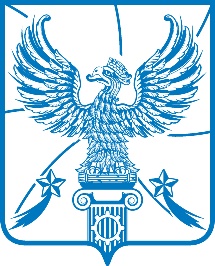 СОВЕТ ДЕПУТАТОВМУНИЦИПАЛЬНОГО ОБРАЗОВАНИЯГОРОДСКОЙ ОКРУГ ЛЮБЕРЦЫ
МОСКОВСКОЙ ОБЛАСТИРЕШЕНИЕ    02.12.2020                                                                             № 399/56г. ЛюберцыО внесении изменений в Положение о денежном содержании лиц, замещающих муниципальные должности и должности муниципальной службы в органах местного самоуправления городского округа Люберцы Московской области, утвержденное Решением Совета депутатов муниципального образования городской округ Люберцы Московской области от 19.12.2018 №266/30В соответствии с Федеральным законом от 06.10.2003 № 131-ФЗ «Об общих принципах организации местного самоуправления в Российской Федерации», Федеральным законом от 02.03.2007 № 25-ФЗ «О муниципальной службе в Российской Федерации», Законом Московской области от 24.07.2007 №137/2007-ОЗ «О муниципальной службе в Московской области», Законом Московской области от 11.11.2011 № 194/2011-ОЗ «О денежном содержании лиц, замещающих муниципальные должности и должности муниципальной службы в Московской области», Уставом муниципального образования городской округ Люберцы Московской области Совет депутатов городского округа Люберцы Московской области решил:1. Внести в Положение о денежном содержании лиц, замещающих муниципальные должности и должности муниципальной службы в органах местного самоуправления городского округа Люберцы Московской области, утвержденное Решением Совета депутатов муниципального образования городской округ Люберцы Московской области от 19.12.2018 №266/30  следующие изменения:1.1. Пункт 2.3. статьи 2  Положения о денежном содержании лиц, замещающих муниципальные должности и должности муниципальной службы в органах местного самоуправления городского округа Люберцы Московской области изложить в следующей редакции:«2.3. Денежное содержание лица, замещающего муниципальную должность, состоит из должностного оклада, ежемесячных и дополнительных выплат.2.3.1. Ежемесячные выплаты включают в себя:а) надбавку к должностному окладу за классный чин;б) надбавку к должностному окладу за особые условия работы;в) надбавку к должностному окладу за выслугу лет на муниципальной службе;г) надбавку к должностному окладу за работу со сведениями, составляющими государственную тайну.2.3.2. Дополнительные выплаты включают в себя:а) единовременную выплату при предоставлении ежегодного оплачиваемого отпуска (далее - единовременная выплата);б) материальную помощь;в) премию по итогам работы за год».1.2. Статью 9 изложить в следующей редакции:«9. Премирование лица, замещающего муниципальную должность, и муниципального служащего9.1. Лицу, замещающему муниципальную должность, по итогам работы за год выплачивается премия, не ограниченная максимальным размером, в пределах установленного фонда оплаты труда в порядке, установленном настоящим Положением.9.1.1. Премирование по итогам работы за год лица, замещающего муниципальную должность, осуществляется по конечным результатам труда, достигаемым за счет профессиональной компетенции при принятии решений и реализации вопросов местного значения.9.1.2. Размер премии по итогам работы за год лицам, замещающим муниципальные должности, устанавливается Постановлением Главы  городского округа Люберцы Московской области ежегодно.9.1.3. На основании Постановления Главы городского округа Люберцы Московской области о размере премии по итогам работы за год лицам, замещающим муниципальные должности, органы местного самоуправления городского округа Люберцы Московской области готовят соответствующие правовые акты о выплате названной премии. 9.2. В целях повышения эффективности и качества труда, исполняемого на профессиональной платной основе, муниципальным служащим могут выплачиваться дополнительные выплаты стимулирующего характера: премии за выполнение особо важных и сложных заданий.9.2.1. Выплата премии за выполнение особо важных и сложных заданий может выплачиваться за истекший период (3 месяца, 6 месяцев, 1 год). Размер выплаты определяется исходя из средств, предусмотренных на содержание соответствующего органа местного самоуправления, органа администрации с правами юридического лица».2. Опубликовать настоящее Решение в средствах массовой информации.3. Контроль за исполнением настоящего Решения возложить на постоянную депутатскую комиссию по вопросам бюджета, экономической и финансовой политике, экономике и муниципальной собственности                          (Уханов А.И.).Глава городского округа Люберцы                                                     В.П.РужицкийПредседатель Совета депутатов                                                            С.Н.Антонов